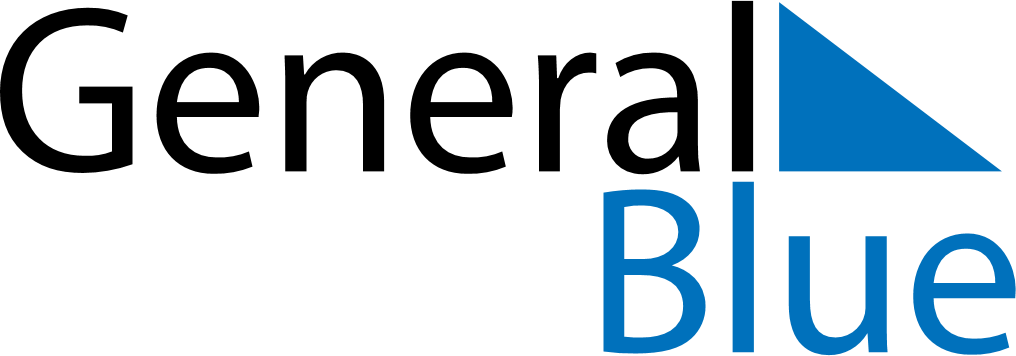 April 2024April 2024April 2024April 2024April 2024April 2024Ilulissat, GreenlandIlulissat, GreenlandIlulissat, GreenlandIlulissat, GreenlandIlulissat, GreenlandIlulissat, GreenlandSunday Monday Tuesday Wednesday Thursday Friday Saturday 1 2 3 4 5 6 Sunrise: 7:29 AM Sunset: 9:27 PM Daylight: 13 hours and 58 minutes. Sunrise: 7:24 AM Sunset: 9:31 PM Daylight: 14 hours and 6 minutes. Sunrise: 7:19 AM Sunset: 9:35 PM Daylight: 14 hours and 15 minutes. Sunrise: 7:15 AM Sunset: 9:39 PM Daylight: 14 hours and 23 minutes. Sunrise: 7:10 AM Sunset: 9:43 PM Daylight: 14 hours and 32 minutes. Sunrise: 7:06 AM Sunset: 9:47 PM Daylight: 14 hours and 41 minutes. 7 8 9 10 11 12 13 Sunrise: 7:01 AM Sunset: 9:51 PM Daylight: 14 hours and 49 minutes. Sunrise: 6:57 AM Sunset: 9:55 PM Daylight: 14 hours and 58 minutes. Sunrise: 6:52 AM Sunset: 9:59 PM Daylight: 15 hours and 7 minutes. Sunrise: 6:47 AM Sunset: 10:03 PM Daylight: 15 hours and 15 minutes. Sunrise: 6:43 AM Sunset: 10:07 PM Daylight: 15 hours and 24 minutes. Sunrise: 6:38 AM Sunset: 10:11 PM Daylight: 15 hours and 33 minutes. Sunrise: 6:33 AM Sunset: 10:15 PM Daylight: 15 hours and 42 minutes. 14 15 16 17 18 19 20 Sunrise: 6:29 AM Sunset: 10:20 PM Daylight: 15 hours and 51 minutes. Sunrise: 6:24 AM Sunset: 10:24 PM Daylight: 15 hours and 59 minutes. Sunrise: 6:19 AM Sunset: 10:28 PM Daylight: 16 hours and 8 minutes. Sunrise: 6:14 AM Sunset: 10:32 PM Daylight: 16 hours and 18 minutes. Sunrise: 6:10 AM Sunset: 10:37 PM Daylight: 16 hours and 27 minutes. Sunrise: 6:05 AM Sunset: 10:41 PM Daylight: 16 hours and 36 minutes. Sunrise: 6:00 AM Sunset: 10:46 PM Daylight: 16 hours and 45 minutes. 21 22 23 24 25 26 27 Sunrise: 5:55 AM Sunset: 10:50 PM Daylight: 16 hours and 54 minutes. Sunrise: 5:50 AM Sunset: 10:55 PM Daylight: 17 hours and 4 minutes. Sunrise: 5:45 AM Sunset: 10:59 PM Daylight: 17 hours and 13 minutes. Sunrise: 5:40 AM Sunset: 11:04 PM Daylight: 17 hours and 23 minutes. Sunrise: 5:35 AM Sunset: 11:08 PM Daylight: 17 hours and 32 minutes. Sunrise: 5:30 AM Sunset: 11:13 PM Daylight: 17 hours and 42 minutes. Sunrise: 5:25 AM Sunset: 11:18 PM Daylight: 17 hours and 52 minutes. 28 29 30 Sunrise: 5:20 AM Sunset: 11:23 PM Daylight: 18 hours and 2 minutes. Sunrise: 5:15 AM Sunset: 11:28 PM Daylight: 18 hours and 12 minutes. Sunrise: 5:10 AM Sunset: 11:33 PM Daylight: 18 hours and 22 minutes. 